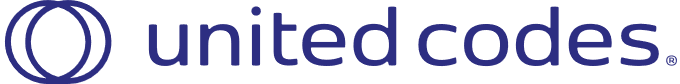 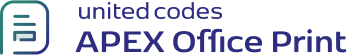 Simple demo for the usage of Loop tags in docx.Order ReceiptCustomer Name	:  William Hartsfield
Customer Address	:  Atlanta Order 1Order 2Product NameQuantityUnit PriceImageBlouse460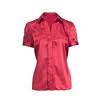 Skirt480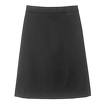 Ladies Shoes4120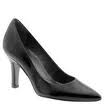 Order TotalOrder TotalOrder Total1640 USDProduct NameQuantityUnit PriceImageBlouse460Skirt380Bag2125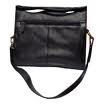 Order TotalOrder TotalOrder Total730 USD